St. Viator School Supply List  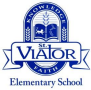 2023 – 2024 School YearGRADE 1 ⮊ Please label boxes for all items with first and last name ⮈ Art Smock or Old T-shirt for Art Zone 2 Large Boxes of Kleenex 1 Large Package of Baby Wipes 1 Hand Sanitizer with Pump GIRLS: 1 Roll of Paper Towels 1 Box Quart Sized Zip Lock Bags (15 Count) BOYS: 1 Small Container of Lysol Wipes (No Clorox Bleach Wipes) 1 Box Gallon Sized Zip Lock Bags (19 Count) 4 Solid Colored Spiral Bound Notebooks– 1 red, 1 purple, 1 blue, and 1green – wide ruled 3 Folders with prongs – 1 red, 1 purple, and 1green 1 box of 12 Sharpened Pencils with Erasers – Total of 12 pencils 3 Boxes of Crayola Crayons (24 original colors only) 1 Bottle of Elmer’s School Glue (4oz.) White Glue 1 Box of Crayola Original Color WASHABLE Markers(8 count) 12 Glue Sticks – Large 1 Pack of 4 EXPO Dry Erase Markers – Original Colors 1 Pencil Box 1 School Scissors 1- Headset with microphone – 3.5mm jack (iPad compatible) 